.8 counts intro2x STEP LOCK STEP, ROCK STEP,FULL PIVOT TURN, SWEEPSAILOR STEP 2X, QUARTER TURN, KICK BALL CROSS 2xROCK STEP, SLIDE, KiCK, 4X POINT2X STEP, STEP LOCK STEP,  2X STEP OUT, BODY CIRCLESContact: jan.ryslavy95@gmail.comJealous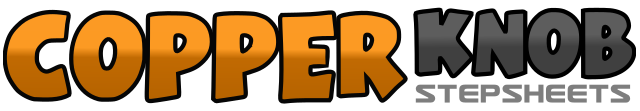 .......Count:32Wall:4Level:Beginner.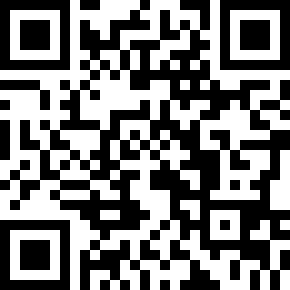 Choreographer:Jan Ryslavy (CZ) - December 2014Jan Ryslavy (CZ) - December 2014Jan Ryslavy (CZ) - December 2014Jan Ryslavy (CZ) - December 2014Jan Ryslavy (CZ) - December 2014.Music:Jealous - Nick JonasJealous - Nick JonasJealous - Nick JonasJealous - Nick JonasJealous - Nick Jonas........1Step RF diagonaly right&Lock LF behind RF2Step RF forward3Step LF diagonaly left&Lock RF begind LF4Step LF forward5Step RF forward6Recover on LF7Turn ½ right, step RF forward (12.00)8Turn ½ right, step LF backwards (6.00) RF Sweep backwards9Cross RF behind&Step LF10Step RF to R11Cross LF behind ( turn 03.00 to L side)&Step RF12Step LF forward13Kick RF cross LF ( weight on LF)&Step RF next LF   (weight on RF)14Step LF next RF   (weight on LF)15Kick RF cross LF  ( weight on LF)&Step RF next LF  ( weight on RF)16Step LF next RF   ( weight on LF)17Step RF ( weight on it)18Step LF ( weight back)19Slide RF to R side ( 06.00)20Kick LF forward21Point RF to the R side&Step RF next to LF22Point LF to the L side&Step LF next to RF23Point RF forward&Step RF next to LF24Point RF backwards&Turn half to the R side (06.00)25Step RF forward26Step LF forward27Step RF diagonaly right&Lock LF behin RF28Step RF forward29Step LF to L side30Step RF to R side31Head Circle to L side32Hips circle to L side